NETHER GREEN JUNIOR BREAKFAST AND AFTER SCHOOL CLUB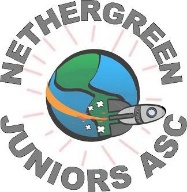          			C/O Nether Green Junior School, Fulwood Rd, Sheffield  S10 3QA,  Tel: 0114 2307939PARENT/ CARER’S CONTRACTChilds Name___________________________ Parents/ Carer’s Name___________________________________________    I understand that my child will be given stimulating and challenging play opportunities, plus a quiet corner for reading and homework (if required) in a safe caring environment.I understand that Nether Green Junior School Breakfast Club is a club before school and whilst my child is there, the club is legally responsible for them.I understand that Nether Green Junior Breakfast Club will not be responsible for any children that arrive before 7.15am.I understand once my child/children arrives at the club he /she will be in the care of Nether Green Junior School Breakfast Club until the children are allowed into the school at 8.40am.My child will be given breakfast and a drink whilst at the club, unless otherwise requested.I realise it is important to pay the invoice by the due date (usually 4 weeks after the start of the term) for sessions even when my child does not attend (due to illness, holiday absences, school/ residential trips, parties, visit to friends etc.) A late fine of £20 will be imposed if payments are late to cover manager and admin costs.I will give at least 6 week’s notice (a half terms notice if possible) if I wish to cancel a session permanently. I understand that payment will be due for those 6 weeks or term even if my child does not attend.It is my responsibility to keep Nether Green Junior School Breakfast Club informed of any alterations to information regarding my child i.e. change of home telephone number, mobile or contact details, address, allergies, change in family situation etc.I have read and understood the terms and conditions of the club and I accept them.Signature____________________________________   Date________________________________________ 